Møtereferat?Referent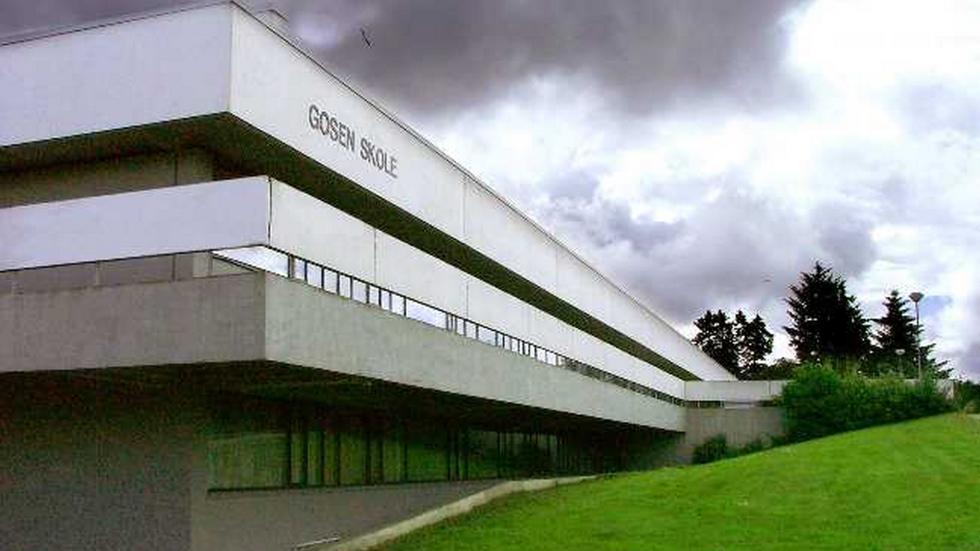 Gosen skolePostadr.: Sophus Buggesgate 13, 4041 HafrsfjordBesøksadr.: Sophus Buggesgate 13Telefon: 51599300 Faks: 51599301E-post: gosen.skole@stavanger.kommune.no www.stavanger.kommune.noOrg.nr.: NO 964 965 226Gruppe:FAU – Gosen skoleMøtested:Gosen skole, møterommet ved hovedinngangenMøtedato/ -tid:06.12.20231900 - 2100 Deltakere:FAU-representanter (FAU-leder meldt forfall), vara møtte for 9B, og avdelingslederKopi til:Sak nr.:1Godkjenning av møtereferat fra 01.11.2023Møtereferat godkjent.2Godkjenning av møteinnkalling og saksliste.Møteinnkalling og saksliste godkjent.3Orientering fra skolen v/rektor og/eller avdelingsleder. Rektor hadde en gjennomgang av planene og forslagene rundt ny skolegård.Gjennomgang av nyansatte, 2 nye lærere og 2 nye miljøarbeidere.Skoleball: Gjennomgang av Mona rundt billettsalg, foreldre vakter, kake lister for å få dessert etter maten på juleballet. Juleballet starter kl.19 - 234Kontoinformasjon (tilgjengelige midler) og vippsnummer for FAU Gosen5Orientering om KFU og KFU-representant fra FAU1. Februar er frist for å søke om støtte fra bydelen. Viktig at FAU har litt penger i kassen.6Rutiner for ulike arbeidsoppgaver utgår på dette møtet. Blir tatt opp i neste møte.7Møteplan vår 2024 - Neste FAU møte er tor 11.01.24Eventuelt